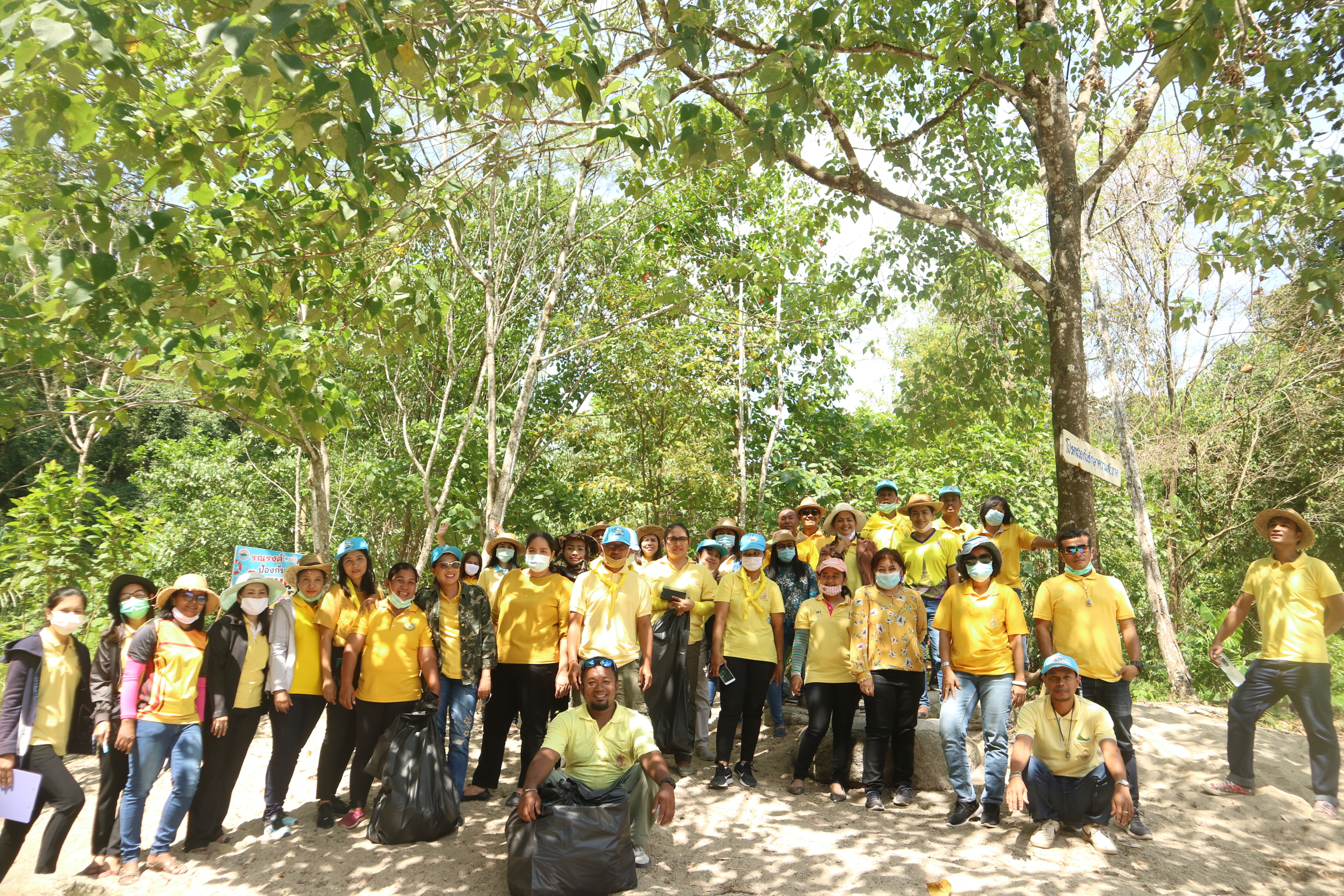 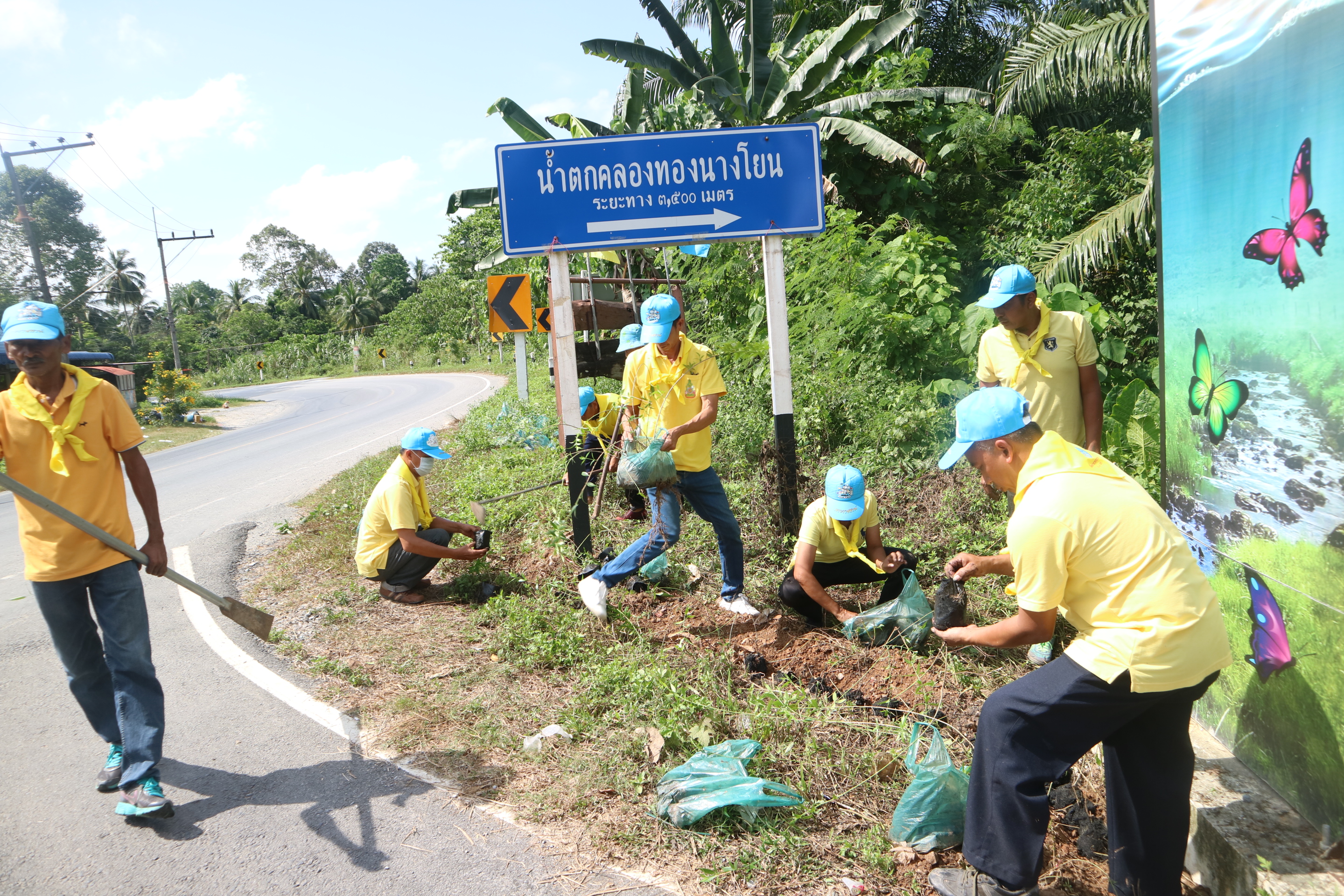 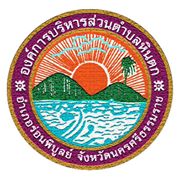     									ฉบับประจำเดือนมีนาคม 2563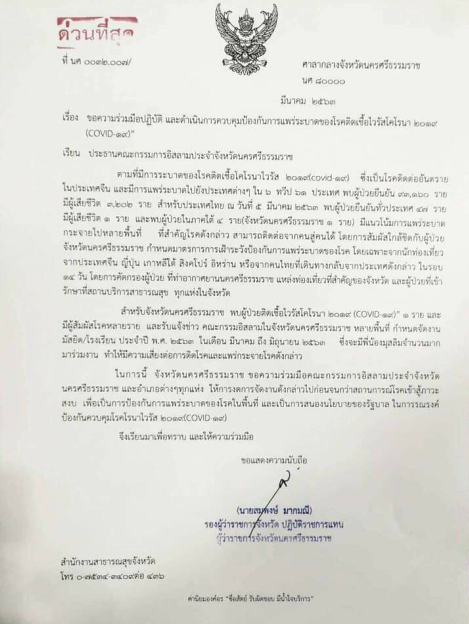 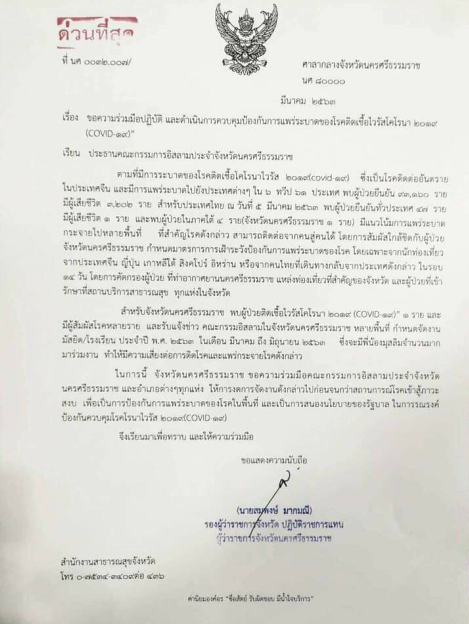 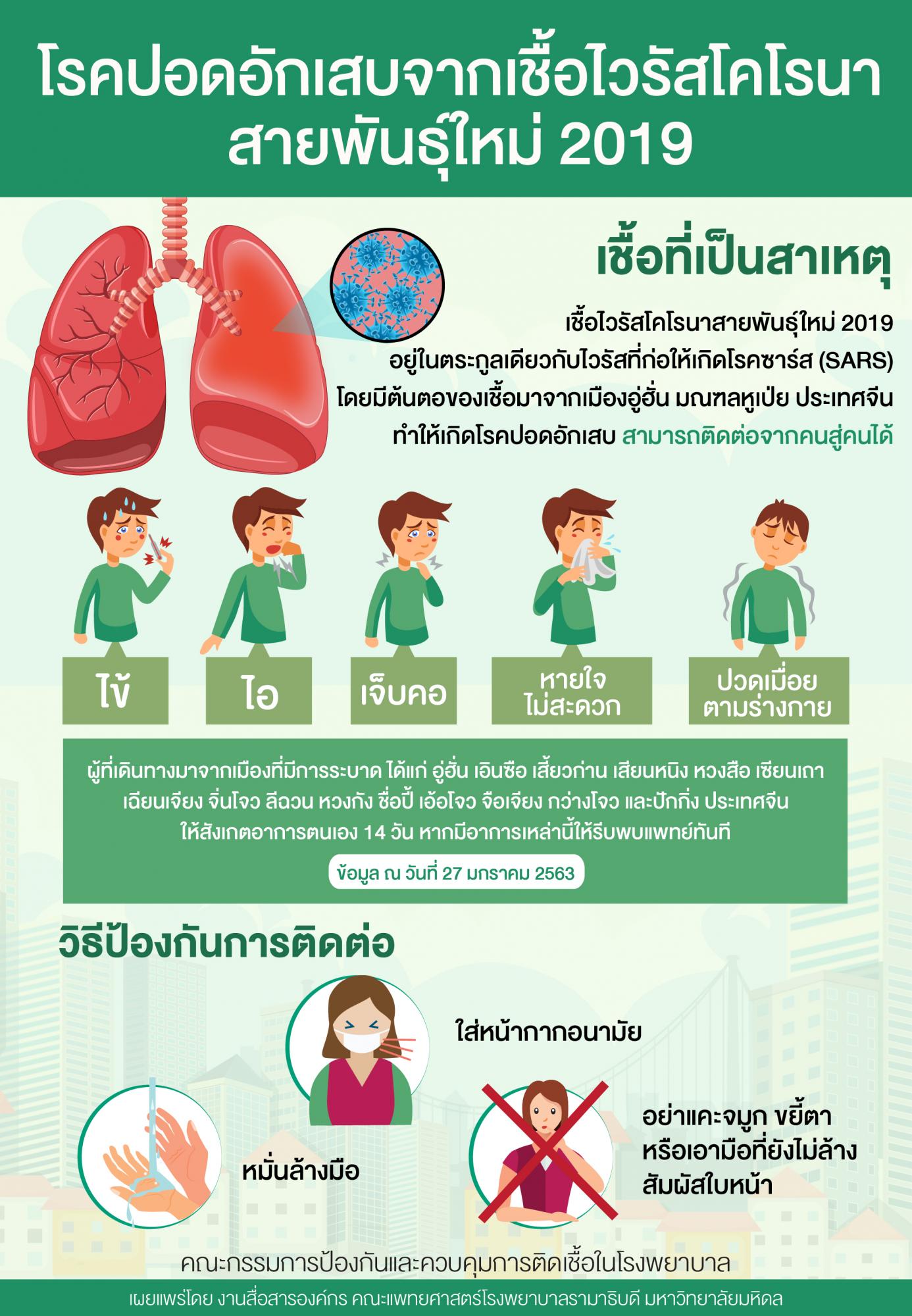 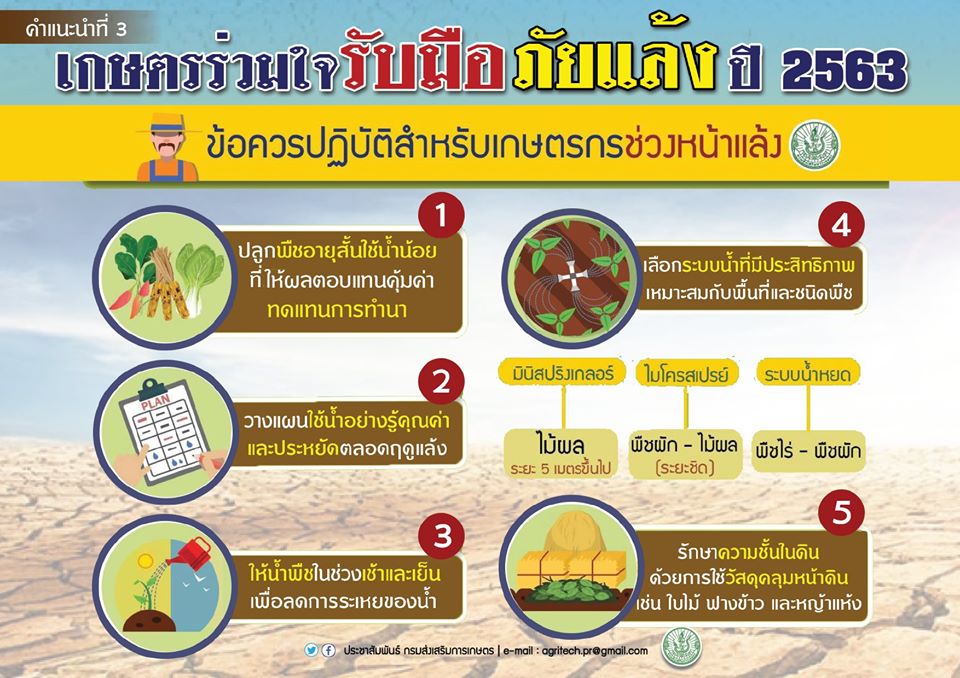 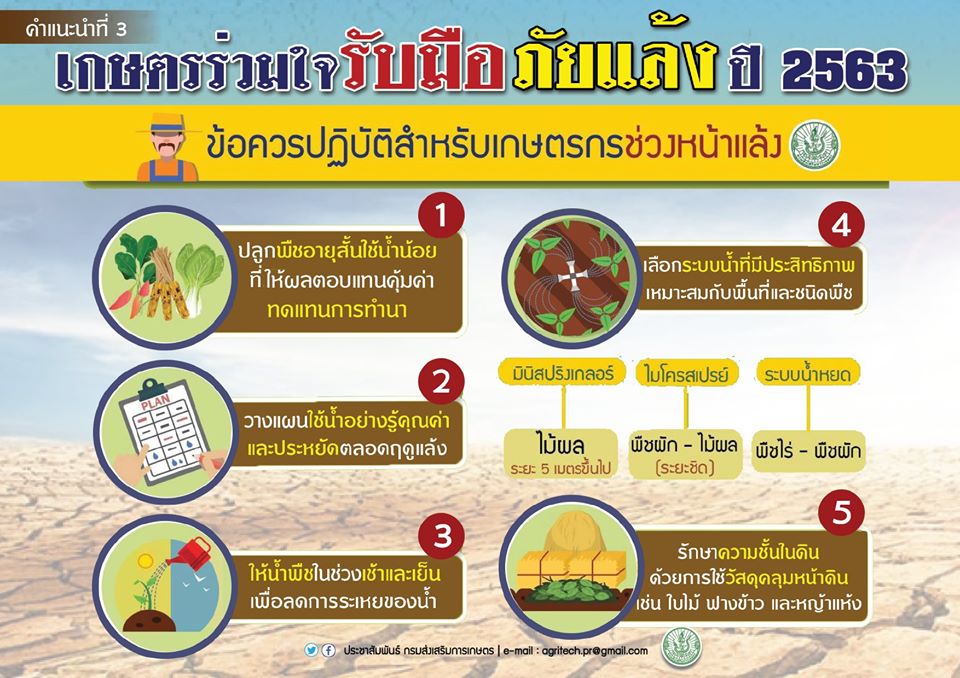 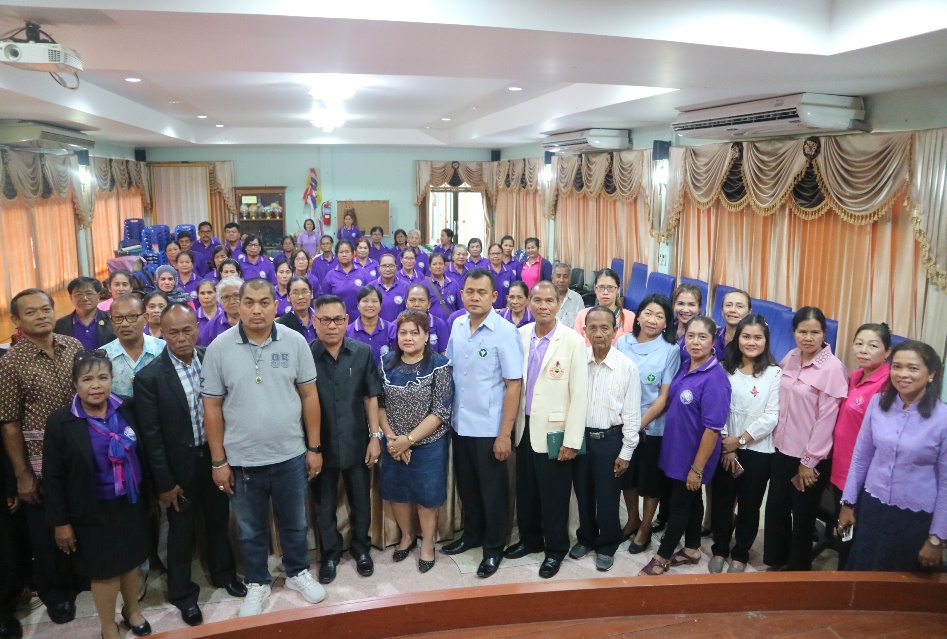 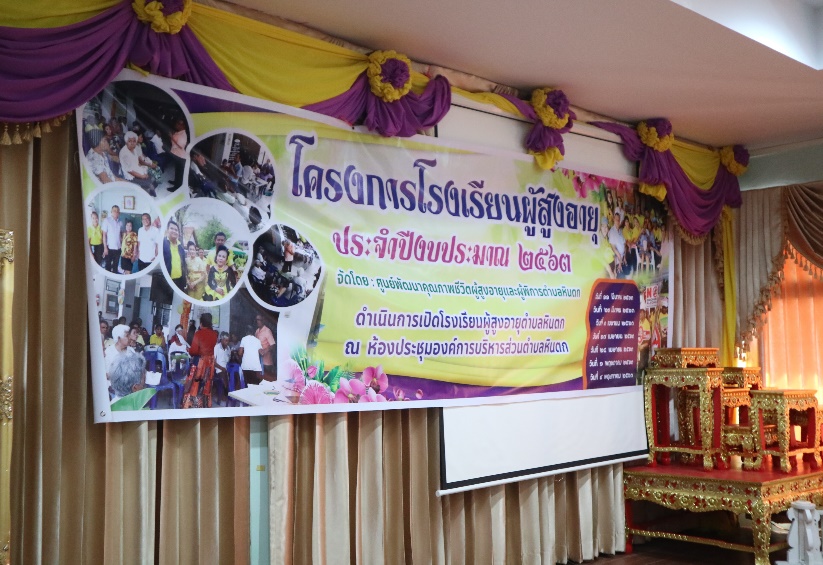 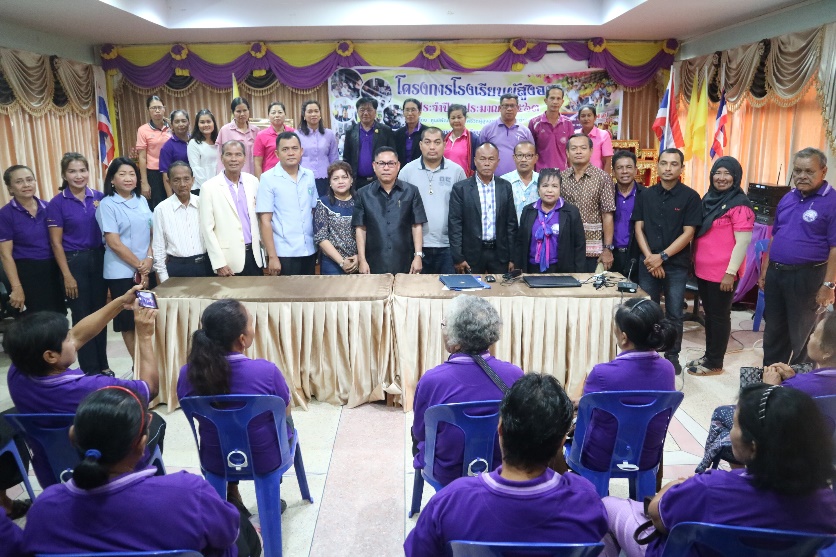 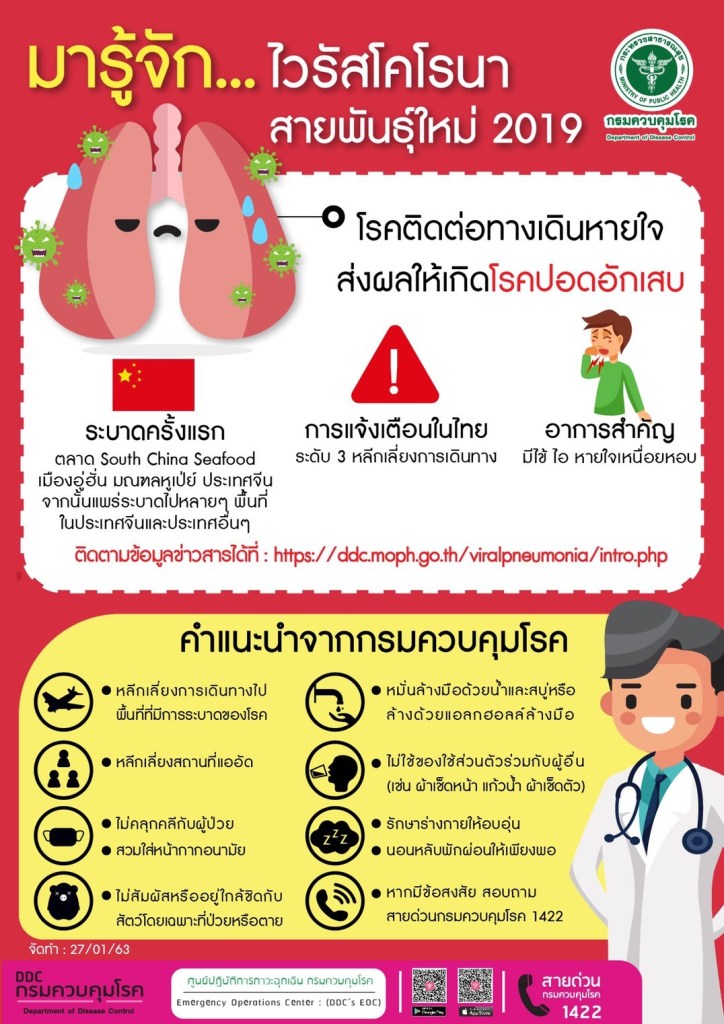 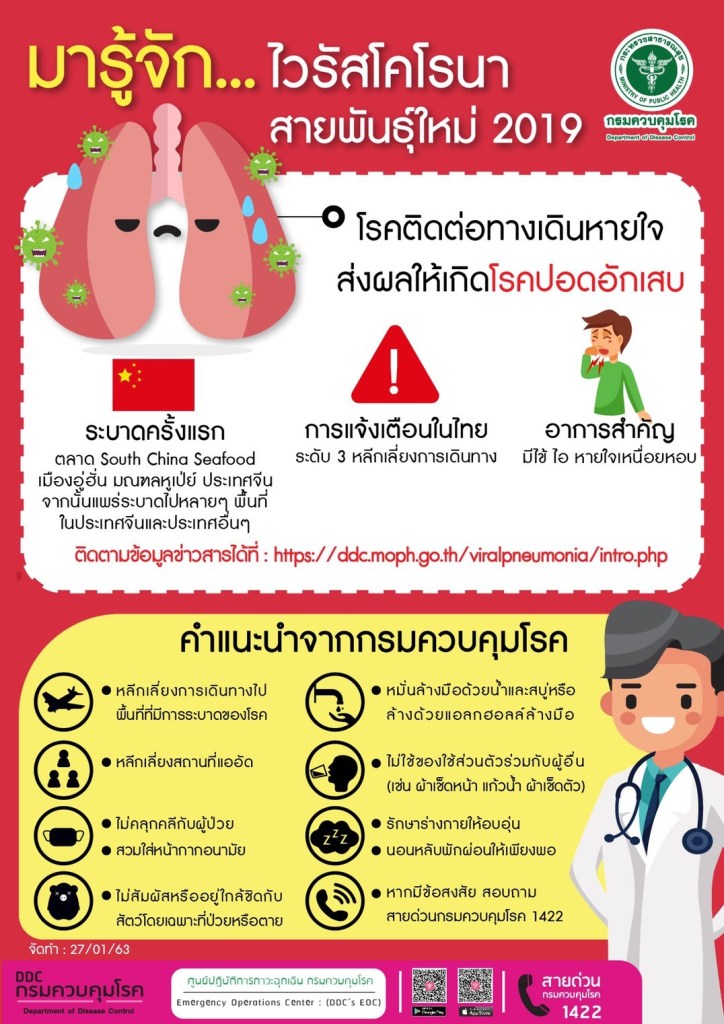 ช่องทางการติดต่อ……   สำนักงานปลัด องค์การบริหารส่วนตำบลหินตก ต.หินตก     อ.ร่อนพิบูลย์     จ.นครศรีธรรมราช 80350075-497271……โทรสาร 075-497272….. www.hintok.go.th